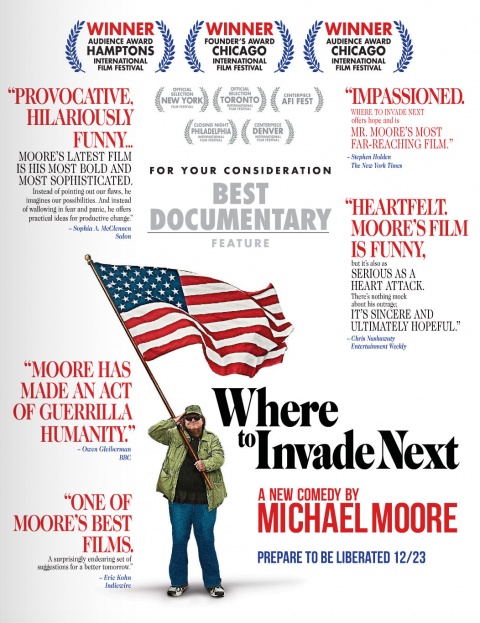 Gdje je sljedeća invazija 
                / Where to invade nextRedatelj: Michael MooreGodina: 2015.Žanr: dokumentarniDržava: SADTrajanje: 120'Glumci: Michael Moore, Krista Kiuru, Tim WalkerTrailer filma:https://www.youtube.com/watch?v=1KeAZho8TKoLink na Imdb:http://www.imdb.com/title/tt4897822/Službena stranica Michaela Moorea: http://michaelmoore.com/movies/where-to-invade-next/SinopsisMichael Moore, osvajač Oscara i autor dokumentarnih filmova, ponudio se Pentagonu da poduzme akciju invazije na udaljene zemlje, i to kao jedini vojnik. Tri su pravila u redateljevoj kampanji - ne pucaj ni na koga, ne otimaj naftu, vrati se s nečime korisnim za svoje Amerikance. Njegovo istraživačko putovanje zapravo služi agendi koju je sam osmislio - uvjeren je da negdje na svijetu postoji rješenje za sve veće američke socijalne probleme. Stoga prikuplja primjere kvalitetnijeg života i radnih uvjeta diljem svijeta, poput talijanskog prava na odmor, francuskih školskih obroka, finskog obrazovnog sustava, njemačkog obračuna s prošlošću te islandske spolne jednakosti.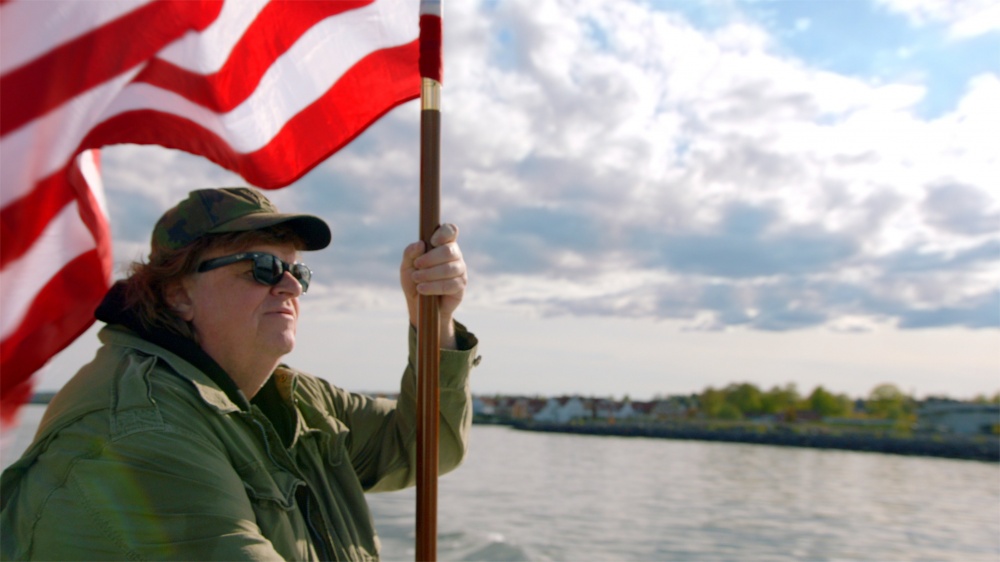 O redateljuMichael Moore rođen je 1954. godine u Flintu u SAD-u. Njegov se prvi film „Roger & Me“ (1989.) smatra pionirom modernih dokumentarnih filmova. S filmom koji je osvojio Oscara „Ludi za oružjem“ (2002.) i osvajačem Zlatne palme u Cannesu 2004. godine „Fahrenheit 9/11“ stvorio je dokumentarce koji su postali hitovi na kino blagajnama. Ujedno je i uspješan pisac. Michael Moore živi u Traverseu, u državi Michigan, gdje je osnovao Traverse City Film Festival.„Where to invade next“ je čin gerilske humanosti velikog Michaela Moorea“BBC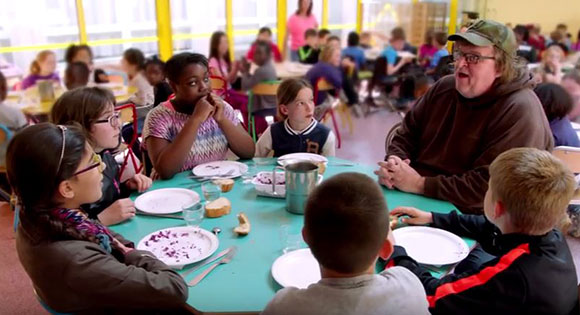 NagradeChicago Film Festival - nagrada za najbolji dokumentarni film festivala, nagrada publike za najbolji dokumentarni filmHamptons International Film Festival - nagrada publike za najbolji dokumentarni filmO filmuUpravo u vrijeme 'kuhanja' predizbornih kaša u SAD-u, kad se javnost umorila od poremećenih milijardera, prgavog socijalista, i dva imena iz redova dinastije, na filmsku se scenu, nakon dugih šest godina, vratio najdraži američki provokator Michael Moore, i to svojim nevjerojatnim filmom „Gdje je sljedeća invazija“.Već počašćen brojnim festivalskim nagradama i kritičarskim lovorikama, „Where to invade next“ je ekspanzivna, urnebesno smiješna i subverzivna komedija, u kojoj Oskarovac Moore, igrajući ulogu 'osvajača', odlazi u posjet mnogim zemljama, kako bi od njih 'ukrao' najbolje ideje i vratio ih doma u Ameriku koja bi od njih mogla (na)učiti.Njegov prvi film nakon šestogodišnje pauze, već ovjenčan epitetom „najboljeg filma dosad“ (Salon), veliki je povratak tvorca dox klasika „Fahrenheit 9/11“ i „Ludi za oružjem“. „Gdje je sljedeća invazija“ epsko je djelo nimalo slično njegovim prijašnjim uratcima.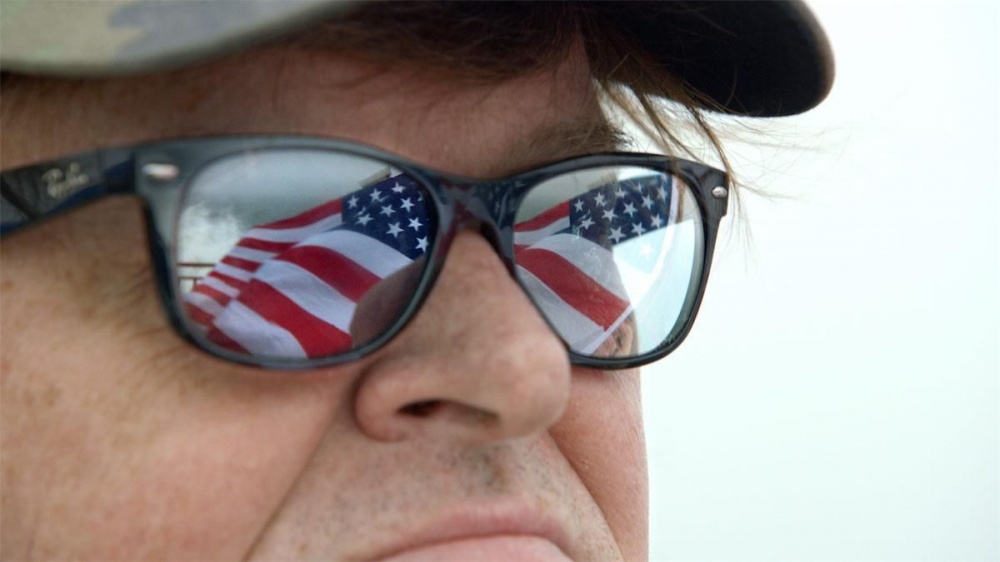 „Provokativan do boli. Za smijati se na sav glas. Najsmjeliji i najsofisticiraniji, najbolji Moore do sad.“Salon„Strastven i užaren. Budi nadu u bolje sutra. Gospodin Moore stvorio je film dalekosežnih posljedica.“ The New York Times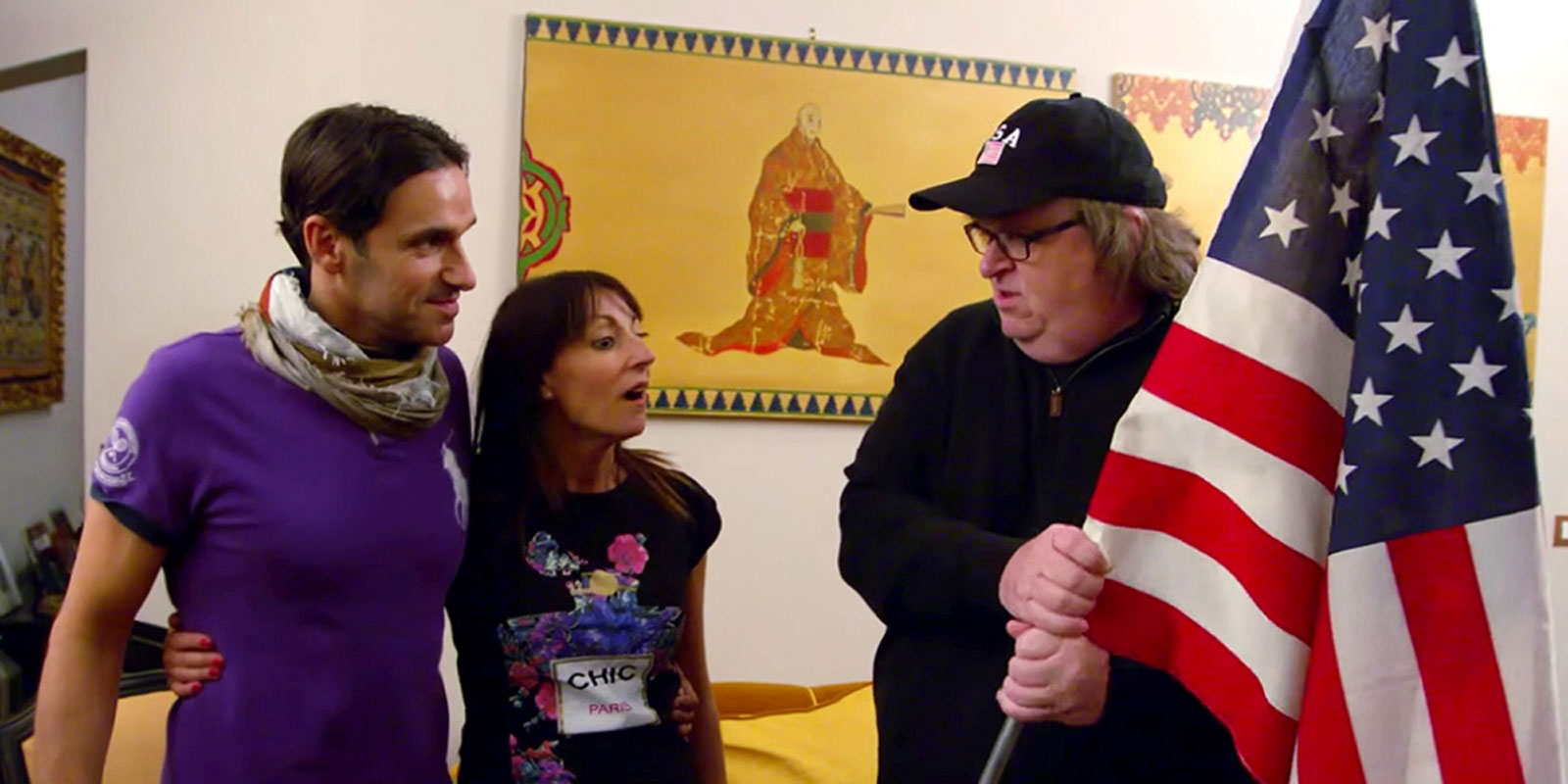 „Amerika je dobila jedan od istinski najvažnijih filmova o sebi u povijesti. Optimističan i afirmativan, počiva na vrlo izazovnoj, ali izuzetno dragocjenoj ideji – možemo bolje!“Godfrey Cheshire, rogerebert.com„Jedan od najboljih filmova Michaela Moorea. Iznenađujući set ideja za bolju budućnost koji
vam odmah prirasta srcu.“    Indiewire